Informe Comision negociadora Plan Colectivo de Salud Colmena Golden Cross:Enero 2015En relacion al acuerdo 064 / 2014 del H. Consejo General que decide crear una comision negociadora del plan colectivo medico con Isapre Colmena queremos informar que:1.- La comision se constituyo y se agrego a ella un representane de Isapre Colmena.2.- Se analizaron los 22 planes en ella contemplados, se analizo las cracteristicas de su cartera por edad, tipo de gasto,  ambulatorio, hospitalizado, licencias y por centros asistenciales. Seidentifico el numero de colegiados del total del Universo 7000 aprox. 75%.3.- Se acordo realizar una comunicación masiva explicando la situacion a los colegiados y en ella se inserto una encuesta sobre la problemática y toma de decisiones de sus planes, por medio de correos electronicos y servicio de mensajeria telefonica, logrando una cobertura superior al 80%.4.- Los resultados:  98% quiere seguir con el plan colectivo.                                   97% reconoce la cobertura hospitalaria como vital.		      Los centros asistenciales mayormente valorados son los de mas alto costo.5.- Luego nos reunimos con las dos clinicas mas grandes que representan la mitad del gasto de hospitalizacion del colectivo para realizar un convenio colectivo y asi reducir costos.6.- Logramos con nuestras gestiones ampliar los plazos de negociacion que expiraban en el 2014.7.- Realizamos una reunion con afiliados para cotejar  su percepcion de las gestiones realizadas y sus sugerencias. De esa reunion se desprendio que muchos medicos tienen seguros extras con las clinicas y pagan montos cercanos a los $60.000 pesos mensuales, lo que nos posibilita tambien una herramienta interesante de trabajo. La evaluacion fue muy positiva.8.- Una nueva relacion que se desprendio de estas reuniones es dimensionar cuantos medicos de estas propias clinicas, estan en el colectivo por ejemplo en la Clinica1 existen 340 medicos en el colectivo.Seguimos trabajando, Gracias.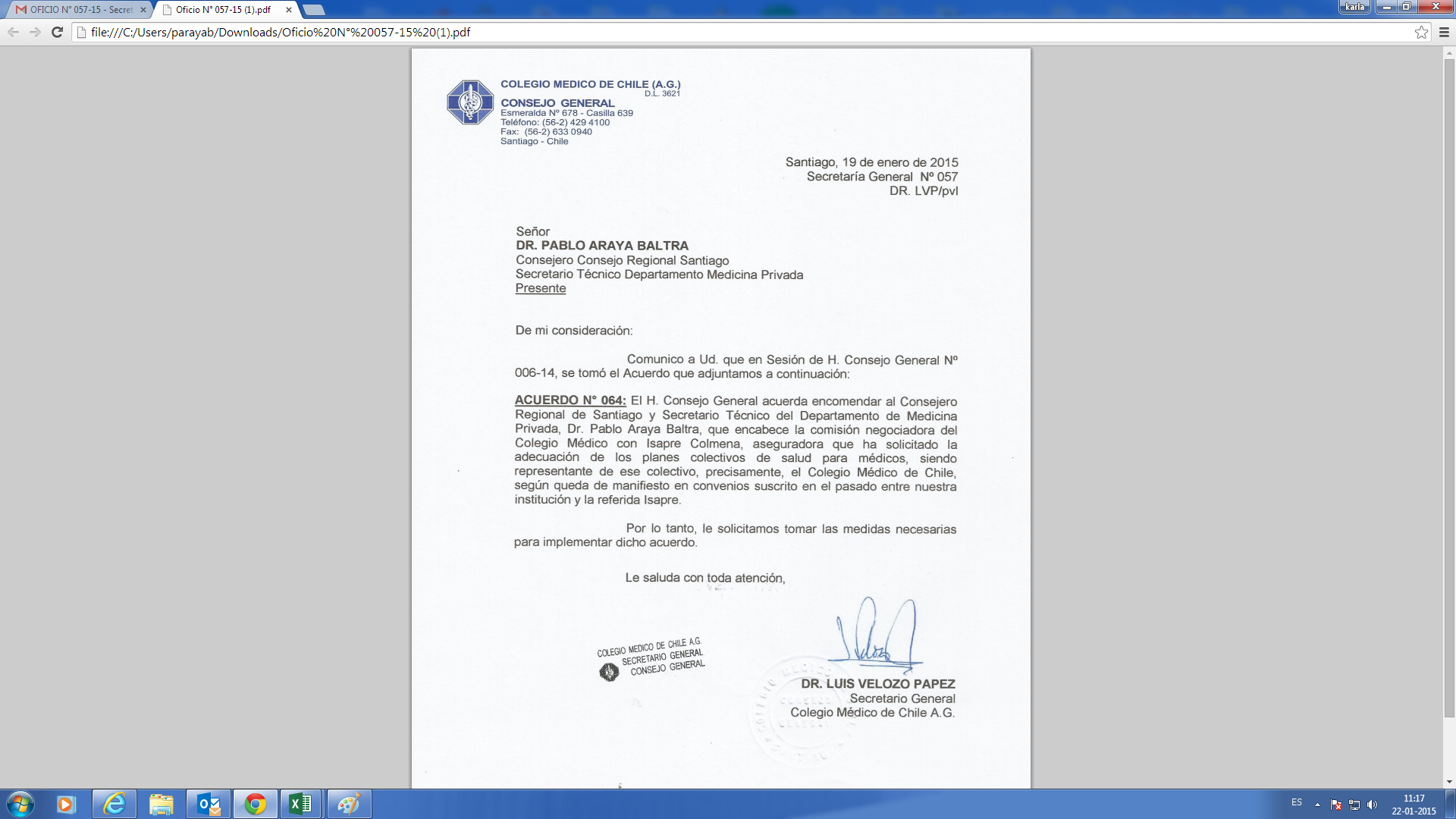 Proceso de negociación para adecuar el plan colectivo vigente
Colmed Chile | 06 Enero 2015